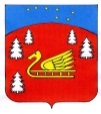 Администрация муниципального образованияКрасноозерное сельское поселение муниципального образования Приозерский муниципальный район Ленинградской области.РАСПОРЯЖЕНИЕ«27» сентября 2022 года                       № 32-р	В соответствии со статьей 44 Федерального закона от 31 июля 2020 г. № 248-ФЗ «О государственном контроле (надзоре) и муниципальном контроле в Российской Федерации», постановлением Правительства Российской Федерации от 25 июня 2021 г. № 990 «Об утверждении Правил разработки и утверждения контрольными (надзорными) органами программы профилактики рисков причинения вреда (ущерба) охраняемым законом ценностям», Устава администрации МО Красноозерное сельское поселение:Назначить публичные слушания по следующим программам профилактики рисков причинения вреда (ущерба) охраняемым законном ценностям на 2023г:Проект программы профилактики рисков причинения вреда (ущерба) охраняемым законом ценностям по муниципальному контролю на автомобильном транспорте и в дорожном хозяйстве на территории муниципального образования Красноозерное сельское поселение муниципального образования Приозерский муниципальный район Ленинградской области на 2023 год, согласно приложения № 1.Проект программы профилактики рисков причинения вреда (ущерба) охраняемым законом ценностям по муниципальному контролю в сфере благоустройства на территории МО Красноозерное сельское поселение на 2023 год, согласно приложения № 2.Проект программы профилактики рисков причинения вреда (ущерба)  охраняемым законом ценностям в сфере  муниципального жилищного контроля в муниципальном образовании Красноозерное сельское поселение муниципального образования Приозерский муниципальный район Ленинградской области на 2023 год, согласно приложения № 3.Проект  программы профилактики рисков причинения вреда (ущерба) охраняемым законом ценностям по муниципальному контролю контроле  за исполнением единой теплоснабжающей организацией обязательств по строительству, реконструкции и (или) модернизации объектов теплоснабжения на территории муниципального образования Красноозерное сельское поселение муниципального образования Приозерский муниципальный район Ленинградской области на 2023 год, согласно приложения № 4.Проект  программы профилактики рисков причинения вреда (ущерба) охраняемым законом ценностям по муниципальному лесному контролю на территории муниципального образования Красноозерное сельское поселение муниципального образования Приозерский муниципальный район Ленинградской области на 2023 год, согласно приложения № 5.2. Провести открытое заседание публичных слушаний по программам профилактики рисков причинения вреда (ущерба) охраняемым законном ценностям на 2023г. 10.10.2022 года  в 10:30 в здании администрации МО Красноозерное сельское поселение по адресу: Ленинградская область, Приозерский район, д. Красноозерное, ул. Школьная, дом 9а.3. Контроль над исполнением настоящего распоряжения оставляю за собой.И.о. главы администрации                                                                                 А.В. КопецкийИсп. Копецкий А.В.. 99-470.  Направлено: в дело 2 экз. СМИ-2, Прокуратура-1. 